Estudiante:  Tutor: Madrid, febrero/ junio/ julio de 20__Tabla de contenidoRESUMEN	3ABSTRACT	3PALABRAS CLAVE	3KEY WORDS	31. INTRODUCCIÓN	42. OBJETIVOS DEL TRABAJO FIN DE GRADO	52.1. Objetivos generales	52.2. Objetivos específicos	53. MARCO TEÓRICO	64. PROPUESTA EDUCATIVA O ANÁLISIS DE …	75. REFLEXIÓN CRÍTICA	85.1. Grado de alcance de los objetivos y competencias	85.2. Limitaciones y propuestas de mejora	85.3. Conclusiones y reflexión personal	85.4. Vinculación de las competencias del Grado en el trabajo	86. REFERENCIAS BIBLIOGRÁFICAS	127. INDICES	138. ANEXOS	14RESUMEN(Resumen entre 150 y 200 palabras en español y en inglés)ABSTRACTPALABRAS CLAVE(4 o 5 palabras en español y en inglés)KEY WORDSINTRODUCCIÓN(El estudiante deberá justificar la elección, el interés y pertinencia del tema del TFG adecuándolo al perfil, las competencias y al ámbito profesional del Grado)OBJETIVOS DEL TRABAJO FIN DE GRADOObjetivos generales(Los que definen un TFG: sintetizar e integrar los contenidos del Grado que determinan sus competencias; desarrollar un pensamiento reflexivo, crítico y científico; elaborar un trabajo formalmente acorde con un nivel universitario de fin de carrera. Consultar Guía)XxxxXxxxXxxxEtc.Objetivos específicos(Los que el estudiante pretende alcanzar a través del desarrollo de la temática seleccionada para la elaboración de su TFG, y sobre los que gira el marco teórico y la propuesta educativa)XxxxXxxxXxxxXxxxMARCO TEÓRICO(Consistirá en una revisión bibliográfica relacionada con la temática elegida y que, posteriormente, se pondrá de manifiesto en la propuesta educativa. Se deberá especificar lo que se entiende por estado de la cuestión de la temática elegida como hilo conductor del TFG. En el marco teórico no se emiten opiniones personales sobre el tema. En la redacción del texto se aplican las normas APA. Consultar indicaciones sobre redacción en la Guía).PROPUESTA EDUCATIVA O ANÁLISIS DE UNA TEMÁTICA O SITUACIÓN EDUCATIVA.(La propuesta educativa del TFG no debe ser un mero diseño de una propuesta educativa. Debe reflejar la capacidad de análisis del estudiante, por lo que deberá estar fundamentada con referencias científicas en su desarrollo. Además, para dar cohesión interna al TFG, deberá ir en consonancia con el estudio hecho en el marco teórico. Criterio básico: que la propuesta permita, de manera no forzada, la integración de los contenidos/competencias del Grado. Ejemplos: proyecto educativo, unidad didáctica, rincones educativos, centro de interés, talleres, ambientes de aprendizaje, análisis de una temática o situación educativa, análisis y propuesta de mejora, etc. El desarrollo de la propuesta debe estar avalado por fuentes científicas. Consultar la Guía).REFLEXIÓN CRÍTICAGrado de alcance de los objetivos y competencias(¿Responde el TFG a los objetivos planteados y a las competencias del Grado?)Limitaciones y propuestas de mejora(Limitaciones que el estudiante se ha encontrado en la elaboración del documento. Propuestas de mejora)Conclusiones y reflexión personal(Síntesis o visión conjunta de lo que se ha desarrollado en este documento. Para ello, es recomendable volver a leer el trabajo y marcar las ideas más relevantes para sintetizarlas)Vinculación de las competencias del Grado en el trabajoEn este apartado se justifica la vinculación de competencias del Grado en el TFG. Se sugieren 2 opciones para su elaboración:Opción a. Un párrafo por competencia, en el que se expliciten los conceptos de la competencia integrados, las referencias científicas usadas y su lugar en el TFG.Opción b. Utilizar como forma de presentación la Tabla 1 (Visibilidad de competencias del Grado fundamentadas en el trabajo)Tabla 1.Visibilidad de las competencias del Grado fundamentadas en el trabajoREFERENCIAS BIBLIOGRÁFICAS(Registradas por orden alfabético y sin diferenciar el soporte en el que estén publicadas: papel, electrónico o internet; y son, exclusivamente, las que se correspondan con las citas del cuerpo del trabajo. No se añadirá bibliografía alguna que no esté expresamente citada. Se aplican las normas APA)ÍNDICES(tablas, figuras, analítico, etc.)ANEXOS(Los estrictamente necesarios)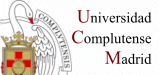 FACULTAD DE EDUCACIÓN-CENTRO DE FORMACIÓN DEL PROFESORADO-Doble Grado en Maestro en Educación Infantil y Maestro en Educación PrimariaTrabajo Fin de Grado de MAESTRO EN EDUCACIÓN PRIMARIATÍTULO DEL TRABAJOTítulo en inglésCompetencias generales del Grado:Lugar del TFG:EpígrafeReferencias-FuentesEjemplo en competencia CG1Referencias-FuentesEjemplo en competencia CG1Competencias generales del Grado:Lugar del TFG:EpígrafePrimariasSecundariasCG1. Bronfenbrenner (1987) 23, 45CG2…….hasta CG7CG8.1… hasta CG8.7